Муниципальное бюджетное общеобразовательное учреждение «Бородинская средняя общеобразовательная школа №2» администрации муниципального образования Киреевский районРегиональная педагогическая мастерскаяпо теме: « Управление процессом создания здоровьесберегающей среды УО в условиях введения ФГОС ООО»Открытый урок по математике в 6а классе:«Применение теоремы Пифагора».(20.12.2013 г.)Учитель математики Потапова И. М. П. Бородинский2013-2014 учебный годЦелевая установка:закрепление навыков и умений использования теоремы Пифагора и теоремы, обратной ей для решения задач.Понятия:теорема Пифагора; теорема, обратная теореме Пифагора, прямоугольный треугольник, гипотенуза, катеты, целочисленные стороны.Планируемые результаты:А) предметные:	исследовать и описывать свойства геометрических фигур. Решать задачи на нахождение длин отрезков. Выделять в условии задач данные, необходимые для решения задач.Б) Метапредметные:1) познавательные УУД:Преобразовывать информацию из одной формы в другую, выбирать наиболее эффективные способы решения поставленных задач;2) личностные УУД:Способность выбирать целевые и смысловые установки в своих действиях и поступках по отношению к учебной деятельности, умение применять полученные знания на практике. Развитие навыков самооценки и самоанализа.3)регулятивные УУД:Умение определять цель работы, планировать этапы её выполнения и оценивать полученные результаты.4) коммуникативные УУД:Умение слушать учителя и грамотно формулировать вопросы.В) Личностные:Умение ясно, точно, грамотно излагать свои мысли в устной и письменной речи. Понимать смысл поставленной задачи, выстраивать аргументацию, приводить примеры. Развитие находчивости, активности при решении математических задач.Ход урока:1. Организационный этап.	Здравствуйте, ребята! Здравствуйте, уважаемые гости! Садитесь, дети. Сегодня у нас необычный урок. У нас много гостей. Поэтому, чтобы снять некую скованность и напряжение, давайте все подарим друг другу свою улыбку. И гости нам тоже улыбнутся. 	И в самом начале урока я предлагаю открыть вам тетради и на полях провести вертикальную линию (Кривая внимания).У: Поднимите руки те, у кого получилась ровная линия. Это значит, что вы готовы к уроку. А, ребятам, у которых получилась неровная линия, я советую сосредоточиться на уроке и быть повнимательнее.2. Проверка домашнего задания. Актуализация знаний.А) У: Какое задание вы выполняли дома?Ответ учащихся:№1. Используя теорему Пифагора и соотношение а2 + в2 = с2 заполнить таблицу.У: 1)Для каких треугольников  применяется теорема Пифагора? 2)Как называются стороны в прямоугольных треугольниках?3)Сформулируйте теорему Пифагора. (Ответы учащихся)А теперь давайте проверим, что у вас получилось. (Слайд)Чёрным цветом выделены данные, красным – ответы. Берём в руки карандаши и проверяем. Неверный ответ зачёркиваем и пишем сверху верный ответ.У: Из каких двух частей состоит теорема? (Отв.: из условия и заключения)У:А если их поменять местами,  что получим? (Отв.: обратную теорему)У: Сформулируйте теорему, обратную теореме Пифагора. (Ответы)Критерии самооценки:Нет ошибок – «5»;1-2 ошибки -  «4»;3-4 ошибки – «3»;>4 ошибок –  «2».Поднимите руки у кого оценка «5», у кого – «4» и т. д. 3. Постановка цели и задач урока. Мотивация учебной деятельности учащихся.Оказывается ни все и не всё поняли. Ошибки ещё есть. Поэтому нам есть чем заняться сегодня на уроке. Как вы думаете чем?Ответы: Применять и закреплять полученные знания при решении задач.У: Правильно. Запишите в тетради тему урока: «Применение теоремы Пифагора» и число-20.12.2013г. Наш урок пройдёт под девизом: «Геометрия владеет двумя сокровищами: одно из них – это теорема Пифагора…» Иоганн Кеплер.Мы с вами убедимся в том, что эта теорема имеет огромное значение и незаменима для нас на уроках геометрии и не только…А ещё мы узнаем и о том, какую роль играет теорема Пифагора в жизни.4. Закрепление полученных знаний. Решение задач.а) в знакомой ситуации (устная работа по слайдам);б) предлагаю вам решить  практические задачис применением изучаемой теоремы:1) Эскалатор метрополитена имеет 17 ступенек от пола наземного вестибюля до пола подземной станции. Ширина одной ступеньки 20 см, высота-15 см. Определите длину лестницы (решаем в тетради).(включить ноутбук)в) физкультминутка для глазПочти 90 % информации человек воспринимает глазами. Если устают глаза, то снижается внимание и активность. Давайте дадим отдых глазам и себе. Упражнения выполняем с настроением.1 упр.На доске изображён прямоугольный треугольник АСВ. Ваша задача обвести глазами этот треугольник, начиная с вершины С по часовой стрелке вверх, затем по гипотенузе вниз и возвращаемся в точку С. А теперь против часовой стрелки идём: сначала вправо, затем по гипотенузе вверх и вниз возвращаемся в исходную точку.           2 упр. Посмотрите на точку на доске и на кончик носа.
А теперь продолжим работу.б) выполнение тестовой работы(10 мин) Проводится в ноутбуках. Ученикам сразу выставляется оценка.Проанализируем результаты:У кого «5» - молодцы.У кого «4» - это тоже хорошо.У кого «3» - нужно ещё поработать.У кого «2» - ...Поставьте оценки в дневники.5. Устали? Предлагаю выполнить зарядку.Из-за парт мы выйдем дружно,Но шуметь совсем не нужно.Встали прямо, ноги  вместе,Поворот кругом на месте.Хлопнем пару раз в ладошки И потопаем немножко.А теперь представим, детки,Будто руки наши – ветки.Покачаем ими дружно,
Словно ветер дует южный.Ветер стих. Вздохнули дружно.Нам урок продолжить нужно.Подравнялись, тихо селиИ на экран все посмотрели.5. Творческое применение и добывание знаний в новой ситуации.Посмотрите на эти картинки. Как вы думаете, что их объединяет? (слайд)Ответы учащихся.Помочь вам в ответе на этот вопрос может следующий видеоролик. Посмотрите его внимательно. Найдите ошибку в рассказе автора.Сделать вывод:1) В чём ошибка?2) Для чего применяется теорема Пифагора?Отв: используется при строительстве двускатной крыши; возводили раньше здания в Древнем Китае, Индии, Мексике; планировали земельные участки.О других применениях теоремы Пифагора нам  расскажет...6. Работа в парах.На прошлом уроке мы говорили о том, что Пифагор был разносторонней личностью. Он занимался и медициной, и музыкой, и астрономией, а так же был спортсменом и участвовал в олимпийских играх. А еще Пифагор был философом. Многие его афоризмы и сегодня актуальны для нас. Сейчас вы будете работать в парах. К каждому заданию дано несколько вариантов ответов, рядом с которыми записаны фрагменты афоризмов Пифагора. Ваша задача – решив все задания, составить из полученных фрагментов высказывание и записать его.Эти карточки раздаются учащимся, из них они составляют афоризмыПифагора следующим образом: к трем заданиям в карточке приведены варианты ответов и фрагменты высказываний. Ученик решает задачу, получает ответ, ищет его в нижней части карточки и записывает соответствующую часть афоризма. Таким образом, решив все три задачи, ребенок собирает афоризм из трех частей. Чтобы дети не собирали их наугад – фрагменты афоризмов подобраны с очень близким по смыслу содержанием. Карточки для I ряда. 1)Катеты прямоугольного треугольника равны 10 и 24 см. Вычислите его гипотенузу.2)Диагонали прямоугольника ABCD пересекаются в точке О. СО = 10см, CD = 12 см. Вычислите сторону ВС. 3)Является ли треугольник со сторонами 15, 39 и 36 см прямоугольным? Ответ обоснуйте.26 – не гоняйся за счастьем;676 – не бегай за счастьем;32 – оно присутствует;16 – оно всегда находится; “да” – в тебе самом; “нет” – около тебяОтвет: Не гоняйся за счастьем, оно всегда находится в тебе самом.Карточка для II ряда. 1)Вычислите катет прямоугольного треугольника, если две другие его стороны равны 8 и 17 см.2)Диагонали ромба ABCD пересекаются в точке О. BD = 16см, ОС = 6см. Вычислите длину стороны ромба.3)Является ли треугольник со сторонами 15, 20 и 27 см прямоугольным? Ответ обоснуйте.225 – формулы;15 – числа;10 – управляют;14 – правят;	“нет” – миром; “да” – всемОтвет: Числа управляют миром.Карточки для III ряда.1)Вычислите катет прямоугольного треугольника, если две другие его стороны равны 15 и 17 см.2)В ромбе АBCD диагонали пересекаются в точке О. АС = 12см, ВО = 8см. Вычислите длину стороны ромба.3)Является ли треугольник со сторонами 18, 30 и 21 см прямоугольным? Ответ обоснуйте.8 – либо молчи; 64 – хочешь - молчи;10 – либо говори то; 14 – или говори о том;“да” – что интересно всем; “нет” – ценнее молчанияОтвет: Либо молчи, либо говори то, что ценнее молчания. 7. Домашнее задание.1) Составить  задачу на применение теоремы Пифагора, записать её в тетрадь и решить.2) решить  головоломку  Пифагора.8. Итоги урока. 1)Заключительное слово учителя.А) Теорема Пифагора – одна из главных теорем геометрии. Значение ее состоит в том, что из нее или с её помощью можно вывести большинство теорем геометрии и решить множество задач, касающихся связи сторон и углов в треугольниках. Это основной закон связи расстояний на плоскости.Все знания, которые вы получили при изучении данной темы,  вам пригодятся в дальнейшем. Мы начали наш урок словами о том, что теорема Пифагора-это одно из сокровищ геометрии. А заканчиваем урок составлением народных мудростей, которые тоже являются сокровищами для нас.Б)Рефлексия. Принцип «Микрофон».Продолжите предложение для того, чтобы оценить свою работу на уроке:1)На уроке я работал (а)…                   активно/пассивно, хорошо/плохо2) Своей работой на уроке я…              доволен (довольна)/не доволен (не довольна)      3) Урок для меня показался…               коротким/длинным, интересным4) За урок я …                                            устал, /не устал5) Моё настроение…                               стало лучше/хуже, не изменилось6)Материал урока мне был…               полезен/бесполезен7) Дом.задание мне кажется …           лёгким/трудным, 										интересным/неинтереснымПриложение 1В настоящее время на рынке мобильной связи идёт большая конкуренция среди операторов. Чем надёжнее связь, чем больше зона покрытия, тем больше потребителей у оператора. С помощью теоремы Пифагора вычисляют какую наибольшую высоту должна иметь антенна мобильного оператора.Мало кто знает, что Пифагор имел отношение не только к математике, но и к литературе. Он и его теорема воспеты в литературе. О ней писали в своих произведениях римский архитектор и инженер Витрувий, греческий писатель-моралист  Плутарх, греческий ученый III в. Диоген Лаэрций, математик V в. Прокл и многие другие. Существуют много легенд, мифов, рассказов, песен, притчей, небылиц, анекдотов, частушек об этой теореме.  Легенда о том, что в честь своего открытия Пифагор принес в жертву быка или, как рассказывают другие, сто быков, послужила поводом для юмора в рассказах писателей и в стихах поэтов. Так, например, немецкий писатель-романист А. Шамиссо, который в начале XIX в. участвовал в кругосветном путешествии на русском корабле "Рюрик", написал следующие стихи: Пребудет вечной истина, как скоро
Ее познает слабый человек!
И ныне теорема Пифагора
Верна, как и в его далекий век.
Обильно было жертвоприношенье
Богам от Пифагора. Сто быков
Он отдал на закланье и сожженье.Засвета луч, пришедший с облаков.
Поэтому всегда с тех самых пор,
Чуть истина рождается на свет,
Быки ревут, ее почуяв, вслед.
Они не в силах свету помешать.
А могут лишь, закрыв глаза, дрожать.От страха, что вселил в них Пифагор.Теоремой Пифагора и пифагорейской школой восхищается человечество на протяжении всей истории, им посвящают стихи, песни, рисунки, картины. Так художник Ф.А. Бронников (1827-1902) нарисовал картину «Гимн пифагорейцев восходящему солнцу.Картина передает пафос преклонения учеников легендарной школы перед единой гармонией, царящей в мироздании («космосе»), музыке и числе.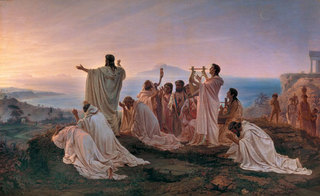 